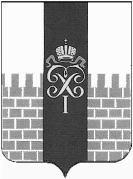 МЕСТНАЯ АДМИНИСТРАЦИЯ МУНИЦИПАЛЬНОГО ОБРАЗОВАНИЯ ГОРОД ПЕТЕРГОФ___________________________________________________________________________________ПОСТАНОВЛЕНИЕ     _26.06.__ 2017	                                                                                          №  __74___«О внесении изменений в постановление местной администрации муниципального образования город Петергоф от 30.12.2016 №146 «Об утверждении ведомственной целевой программы мероприятий, направленной на решение вопроса местного значения «Текущий ремонт и содержание дорог, расположенных в пределах границ муниципального образования город Петергоф, в соответствии с перечнем, утверждённым Правительством Санкт-Петербурга», на 2017 год (с изменениями от 22.05.2017 года)В соответствии с Бюджетным  кодексом  Российской Федерации, Положением о бюджетном процессе в муниципальном образовании город Петергоф и Постановлением местной администрации муниципального образования город Петергоф  № 150 от 26.09.2013 «Об утверждении  Положения о Порядке разработки, реализации и оценки эффективности муниципальных программ и о Порядке разработки и реализации ведомственных целевых программ и планов по непрограммным расходам местного бюджета муниципального образования город Петергоф»,  местная администрация муниципального образования город Петергоф   	П О С Т А Н О В Л Я Е Т:Внести изменения в постановление местной администрации муниципального образования город Петергоф от 30.12.2016 № 146 «Об утверждении ведомственной целевой программы мероприятий, направленной на решение вопросов местного значения «Текущий ремонт и содержание дорог, расположенных в пределах границ муниципального образования город Петергоф, в соответствии с перечнем, утверждённым Правительством Санкт-Петербурга», на 2017 год» (с изменениями от 22.05.2017 года)  (далее Постановление), изложив приложение №1 к Постановлению в редакции согласно приложению №1 к настоящему Постановлению.Приложение №1-11 к ведомственной целевой программе приложения №1 к Постановлению оставить без изменений.Дополнить ведомственную целевую программу приложениями №8/7, №12.Постановление вступает в силу с момента его официального опубликования.Контроль за  исполнением настоящего постановления  оставляю за собой.Глава местной администрациимуниципального образования город Петергоф                              А.В.ШифманПриложение №1 к Постановлению МА МО город Петергоф  от_26.06.2017__№__74__                                                                                                                                                    УтвержденоГлава МА МО г.Петергоф______________/А.В.Шифман/                                                                 «      »_________2017г.ВЕДОМСТВЕННАЯ ЦЕЛЕВАЯ   ПРОГРАММАмероприятий, направленная на решение вопроса местного значения «Текущий ремонт и содержание дорог, расположенных в пределах границ муниципального образования город Петергоф, в соответствии с перечнем, утверждённым Правительством Санкт-Петербурга», на 2017  год»1. Цели и задачи программы:- приведение в надлежащий вид дорог, расположенных в пределах границ муниципального образования г. Петергоф- улучшение внешнего облика территории муниципального образования г. Петергоф- снижение травматизма пешеходов из-за выбоин и неровностей асфальтобетонного покрытия тротуаров - снижение риска и числа ДТП, травматизма участников дорожного движения- защита имущества граждан, в т.ч. автомобилей, велосипедов от поломок и повреждений- создание условий  участникам дорожного движения для безопасного передвижения по дорогам.2. Заказчик программы (ответственный исполнитель): местная администрация муниципального образования город Петергоф (отдел городского хозяйства).3. Ожидаемые конечные результаты реализации целевой программы:Содержание и текущий ремонт а/б покрытия дорог группы Б -45662 м2, группы В 176560,0 м2Содержание и текущий ремонт дорог с неусовершенствованным покрытием группы В 81485,0 м2Содержание и текущий ремонт тротуаров класс 1- 21817 м2, класс 2 – 21702 м2.Сроки реализации целевой программы:I-IYкв. 2017 г.Перечень мероприятий целевой программы, ожидаемые конечные результаты реализации и необходимый объем финансирования:Приложение №1:Локальная смета на выполнение работ по текущему ремонту проезжей части и тротуаров ул. ЗверинскаяПриложение №2:Локальная смета на выполнение работ по текущему ремонту тротуара проезжей части и частично тротуаров ул. ДашкевичаПриложение №3:Локальная смета на выполнение работ по текущему ремонту проезжей части ул. МакароваПриложение №4: Локальная смета на выполнение работ по замене водопропускных труб по ул.Скороходовской, д.25Приложение №5: Расчет  на технадзорПриложение №6: Локальная смета на выполнение работ по текущему ремонту ул.Садовая от д.2 до паркаПриложение №7: Расчет  финансовых затрат  на уборку дорогПриложение №7/1: Расчет финансовых затрат на изменение объемов по уборке дорогПриложение №8: Смета на содержание дорожной одежды, полосы отвода, земляного полотна и в/о сооружений, элементов обустройства, автомобильных дорог, расположенных в пределах границ МО город ПетергофПриложение №8/1: Смета на содержание дорожной одежды ул. Лихардовская.Приложение №8/2: Смета на содержание дорожной одежды ул. Царицынская.Приложение №8/3: Смета на содержание дорожной одежды проезда без названия от ул.Первого Мая между домами №35 и №37.Приложение № 8/4: Смета на содержание дорог, расположенных в пределах границ муниципального образования город Петергоф в 2017 годуПриложение №8/5: Расчет стоимости работ по дорожному надзору.Приложение №8/6: Смета на содержание дорожной одежды ул. Торговая площадь.Приложение №8/7: Смета на содержание дорог, расположенных в пределах границ муниципального образования город Петергоф в 2017 годуПриложение №9:  Расчет стоимости оказания услуг по разработке документации для получения ордеров  ГАТИ, получению согласований для закрытия ордеров ГАТИПриложение №10: Характеристика дорог с уточненными площадями.Приложение №11: Расчет стоимости услуг по составлению и проверке сметных расчетов.Приложение №12: Смета по вырубке деревьев и кустарника, уборке сухостоя, обрезке веток для обеспечения видимости на дорогах, расположенных в пределах границ МО город Петергоф.№п/пНаименование мероприятияОжидаемые конечные результатыОжидаемые конечные результатыСрок исполнения мероприятияНеобходимый объём финансирования(тыс.руб.)№п/пНаименование мероприятияЕдиница измеренияКол-воСрок исполнения мероприятияНеобходимый объём финансирования(тыс.руб.)Ремонт дорогРемонт дорогРемонт дорогРемонт дорогРемонт дорогРемонт дорог1.1Текущий ремонт проезжей части и тротуаров ул. Зверинскаям28783.3I-III кварталы 20177481.71.2Текущий ремонт проезжей части и частично тротуара ул. Дашкевичам23246.34I-III кварталы 20172867.01.3Текущий ремонт проезжей части ул. Макаровам22405I-III кварталы 20172929.51.4Замена водопропускных труб по ул. Скороходовской , 25м5I-III кварталы 201771.71.5Осуществление технического надзора услуга1I-IV кварталы 2017 года163.51.6Текущий ремонт ул. Садовая от д.2 до паркам21021,5I-III кварталы 2017282.0Всего по ремонту дорог:13795.42.1Уборка проезжей части автомобильных дорог группы Б м245662I-IV кварталы 2017 года4136.42.2Уборка проезжей части автомобильных дорог группы Вм2258045I-IV кварталы 2017 года19269.62.3Уборка тротуаров 2 класса   м221702I-IV кварталы 2017 года4169.52.4Уборка тротуаров 1 класса   м221817I-IV кварталы 2017 года3791.2Итого:31366.72.5Содержание дорожной одежды, полосы отвода, земляного полотна и в/о сооружений, элементов обустройства автомобильных дорог группы Б и Вм2303707I-IV кварталы 2017 года55320.9Итого:86687.63.1Составление сметных расчетовуслуга1I-IV кварталы 2017 года100.03.2Проверка сметных расчетовуслуга1I-IV кварталы 2017 года50.0Итого по составлению и проверке сметных расчетов:150.04.1Оказание услуг по разработке технической документации для выполнения плановых работ по текущему ремонту дорог, расположенных на территории муниципального образования город Петергоф- пояснительную записку.услуга5I-IV кварталы 2017 года483.9Итого по ордерам ГАТИ:483.95.1Восстановительная стоимость зеленых насаждений по замене водопропускных труб по ул. Скороходовской, 25II-IV кварталы 2017 года3.15.2Восстановительная стоимость зеленых насаждений по текущему ремонту ул.ЗверинскаяII-IV кварталы 2017 года14.05.3Восстановительная стоимость зеленых насаждений по текущему ремонту ул.Дашкевича12.05.4Восстановительная стоимость зеленых насаждений по текущему ремонту ул.Макарова12.05.6Восстановительная стоимость зеленых насаждений по текущему ремонту ул.Парковая14.06Вырубка деревьев и кустарника, уборка сухостоя, обрезка веток для обеспечения видимости на дорогах, расположенных в пределах границ МО город ПетергофуслугаII-IV кварталы 2017 года800.0ВСЕГО по программе:101972.0